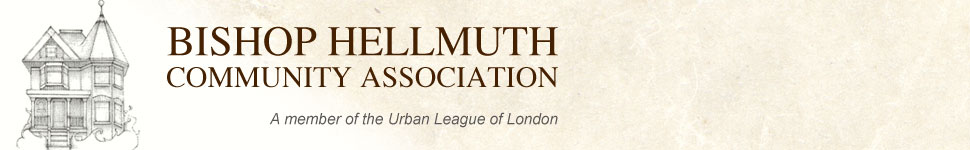 Bishop Hellmuth Neighbourhood Association Inc.Minutes of Members MeetingSunday June 4, 2017Venue: The Bungalow RestaurantMeeting commenced at 7:20 p.m.Attendance: Nancy Tausky; Mari Parks; Craille Scott-Barre; Scott Bridge and Seta Moore; Peter and Jennifer Dillon; John DickinsonRegrets: Scott MacDougall-ShackletonGreeting Peter Dillon Welcome by Wes Kinghorn, President of the London Urban League. Wes delivered a very positive message about the development of community, and the role and effect of neighbourhood associations. He provided a number of ideas for the creation of community events and fundraisers, which the committee made note of and will follow up on.Organisation of the Association:adoption of By-Lawstabled: official name of Association (Community vs. Neighbourhood) is to be discussed subsequently. The Association has typically been referred to as “Community.” However, it was incorporated using the word “Neighbourhood.” Treasurer Scott submitted a comment via email that the bank account is in the name of the “Hellmuth St. James Community Association.”tabled: discussion of membership in the St. George Neighbourhood Association. The general observation was made that any resident may choose to belong to both the BHNA and the SGNA.Mari Park raised concerns about: articles 3 and 4—reverse them. 3.4 grammar issues; members for current fiscal year; appropriate year end; John Dickinson and Peter Dillon to meet with Mari to develop a final version of the By-Law for circulation, and submission to a subsequent meeting for discussion and adoption. John D. raised the issue of associate, non-voting membership.election of officers:Peter Dillon as President, John Dickinson as Vice President, Scott MacDougall-Shackleton as Treasurer, and Scott Bridge as Secretary. A copy of the officers full address, email and telephone number is attached. Executive will meet to “flesh out” committee and office roles and terms of reference.Block Captains. It was discussed and agreed that the Association would benefit from having a block captain in each block of the neighborhood, in order to receive input and disseminate information. The executive will follow up to fill these positions. Should anyone in the neighborhood wish to act as block captain on the street, kindly contact one of the members of the executive.Subcommittees. It was discussed and agreed that the Association would benefit from having a variety of subcommittees, to monitor, plan and respond to issues that tend by their nature to be ongoing. A list of the proposed committees and a description of the roles is attached. The executive will follow up to fill these positions. Should anyone in the neighborhood wish to participate in any of these committees, kindly contact one of the members of the executive.Lane Captain. The issue of the laneways within the neighborhood was discussed. The general consensus was that coordination between the various blocks would provide for improved overall care, and could result in cost savings. The executive will pursue this initiative. Should anyone in the neighborhood wish to participate in land management, kindly contact one of the members of the executive. In the same vein, the possibility of collective buying for mulching, lawn care, snow removal and other issues was raised, and will be pursued by the executive.Finance: Scott M-S sent along Statements for the 2016-2017 fiscal year, and projections for the 2017-2018 fiscal year, both of which are attached.Social Committee: Jennifer Dillon and Seta Moore were nominated and elected unanimously to co-chair the Social Committee. They discussed initiatives to host the annual Canada Day party, and to launch other initiatives, including a movie night; porch concerts; “stream of dreams”; Sparks Grants; Harvestfest; plant sale/exchange; Silent Auction, and others. Stay tuned!The meeting adjourned at 9:10 pm.